ROTINA DO TRABALHO PEDAGÓGICO PARA SER REALIZADA EM DOMICÍLIO (Berçário II-A) - Profª CLAUDIAData: 02/08 a 06/08 de 2021E.M.E.I. “Emily de Oliveira Silva”SEGUNDA-FEIRA TERÇA-FEIRAQUARTA-FEIRAQUINTA-FEIRASEXTA-FEIRABERÇÁRIO I-A* Apresentação da professora vídeo. Atividade Envie uma foto da criança para a professora conhecer se preferir um breve vídeo.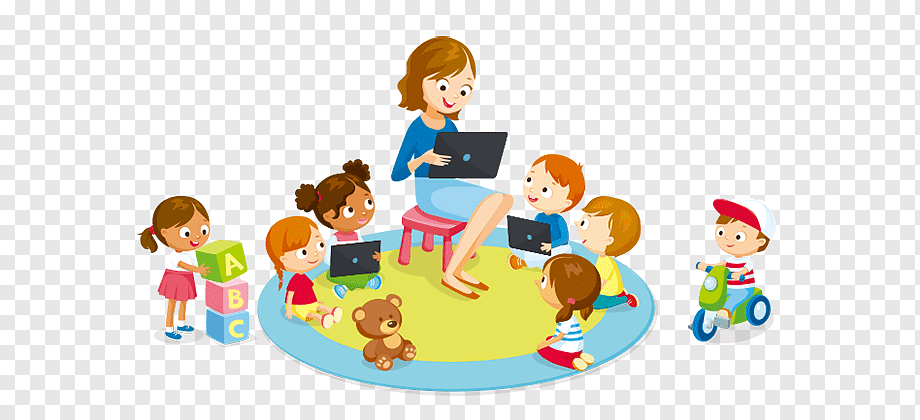 BERÇÁRIO I-A(EIO1EOO5) Reconhecer seu corpo e expressar suas sensações e momentos de higiene, brincadeira e descanso. Atividade Hora do banho vídeo disponível https://youtu.be/vvAwNimODUcomApós assistir o vídeo, que tal na hora do banho da criança ir estimulando as partes do corpo. Incentive dizendo vamos lavar a cabeça, lavar os ombros, os pés, as mãozinha e assim sucessivamente.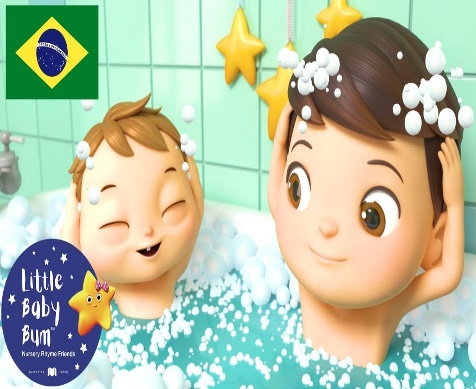 BERÇÁRIO I-A(EIO10OO4) Comunicar necessidades, desejos e emoções utilizando gestos, balbucios, palavras.           Atividade A hora do sono. Vídeo disponível em: https://youtu.be/KNvYnGVuKD8É muito importante para o bebê neste momento que o seu corpo relaxa e renova suas energias. Na hora do sono, colocar uma música relaxante em um ambiente tranquilo e calmo para a criança.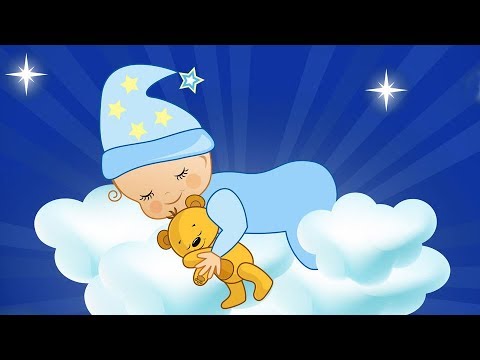 BERÇÁRIO I-A(EIO1ETO3) Explorar o ambiente pela ação e observação manipulando, experimentando e fazendo descobertas.AtividadeBrincar é um barato. Brincar com seu bebê é criar um ambiente divertido e ativo e fundamental para o desenvolvimento, na primeira infância.Ofereça um brinquedo que chacoalhe ou faça sons e veja a reação dele quando o agarra. Passar o brinquedo pra frente e para trás, para cima e para baixo e fique atento se o bebê acompanha os movimentos do brincando com o olhar. 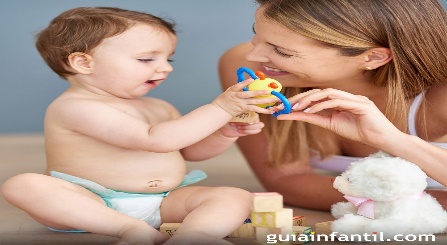     BERÇÁRIO I-A(EO) (CG)Dia da massagem - A massagem é uma atividade prazerosa e facilitadora de momentos relaxantes em qualquer idade, é muito importante o toque, do contato pele com pele entre o adulto e a criança por ela cuidada, especialmente nos primeiros anos de vida.Observação- Se o bebê tiver um hidratante ou óleo específico para ele, seria interessante estar aproveitando esse momento para usá-lo na massagem.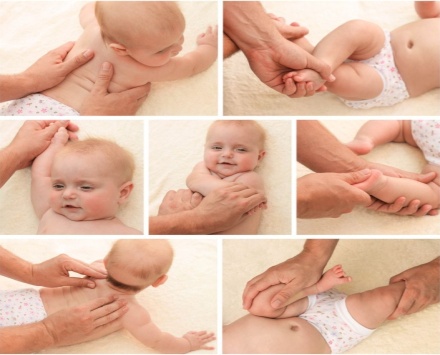                              Bom final de	               	  SEMANA !!! 